Agriculture Entrepreneurship	Course No. 18202	Credit: 1.0Pathways and CIP Codes: Agribusiness Systems (01.0101); Comprehensive Agriculture Science (01.9999); Animal Science (01.0901); Biotechnology in Agriculture (26.1201); Food Products & Processing Systems (01.0401); Natural Resources & Environmental Systems (03.0101); Plant Systems (01.1101); Power, Structural & Technical Systems (01.0201) Course Description: Application Level: Agricultural Entrepreneurship courses focus on the personal skills necessary for success in entrepreneurial ventures in the agricultural industry. Topics include setting goals, assessing, and solving problems, evaluating financial progress and success, business planning, information management and evaluation, and recordkeeping.Directions: The following competencies are required for full approval of this course. Check the appropriate number to indicate the level of competency reached for learner evaluation.RATING SCALE:4.	Exemplary Achievement: Student possesses outstanding knowledge, skills or professional attitude.3.	Proficient Achievement: Student demonstrates good knowledge, skills or professional attitude. Requires limited supervision.2.	Limited Achievement: Student demonstrates fragmented knowledge, skills or professional attitude. Requires close supervision.1.	Inadequate Achievement: Student lacks knowledge, skills or professional attitude.0.	No Instruction/Training: Student has not received instruction or training in this area.Benchmark 1: CompetenciesBenchmark 2: CompetenciesBenchmark 3: CompetenciesBenchmark 4:	 CompetenciesBenchmark 5:	 CompetenciesBenchmark 6: CompetenciesBenchmark 7:	 CompetenciesBenchmark 8:	 CompetenciesBenchmark 9: CompetenciesBenchmark 10: CompetenciesBenchmark 11: CompetenciesBenchmark 12: CompetenciesBenchmark 13: CompetenciesBenchmark 14: CompetenciesI certify that the student has received training in the areas indicated.Instructor Signature: 	For more information, contact:CTE Pathways Help Desk(785) 296-4908pathwayshelpdesk@ksde.org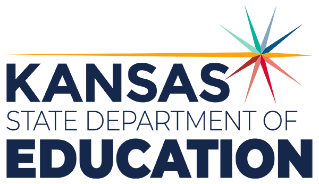 900 S.W. Jackson Street, Suite 102Topeka, Kansas 66612-1212https://www.ksde.orgThe Kansas State Department of Education does not discriminate on the basis of race, color, national origin, sex, disability or age in its programs and activities and provides equal access to any group officially affiliated with the Boy Scouts of America and other designated youth groups. The following person has been designated to handle inquiries regarding the nondiscrimination policies:	KSDE General Counsel, Office of General Counsel, KSDE, Landon State Office Building, 900 S.W. Jackson, Suite 102, Topeka, KS 66612, (785) 296-3201. Student name: Graduation Date:#DESCRIPTIONRATING1.1Explain the concept of entrepreneurship1.2Describe goals of entrepreneurship1.3Research important entrepreneurs in American history1.4Describe desirable entrepreneurial personality traits and skills1.5Conduct a self-assessment to determine entrepreneurial potential1.6Explain the concept that entrepreneurship is a lifestyle1.7Describe the need for entrepreneurial innovation1.8Explain entrepreneurial opportunity recognition1.9Examine career opportunities in entrepreneurship1.10Identify time-management skills1.11Assess risks of personal decisions1.12Describe the purpose and types of written business communications1.13Identify components of an oral presentation1.14Explain the importance of business ethics1.15Describe trends in entrepreneurship#DESCRIPTIONRATING2.1Assess risks associated with starting a business2.2Explain the concept of risk management2.3Explain the concept of stress management2.4Apply time-management skills2.5Apply business ethics to entrepreneurship2.6Write business letters, informational and persuasive, and inquiries2.7Demonstrate negotiation skills#DESCRIPTIONRATING3.1Examine the evolution of businesses in the local community3.2Understand the impact of small business/ entrepreneurship on market economies3.3Explain the major reasons why businesses fail3.4Analyze strategies that can be used to lower the risks of a new business3.5Describe the strategic planning process3.6Describe the major types of business ownership3.7Describe the major types of businesses3.8Explore sources of labor3.9Develop a job description3.10Describe the procedure for hiring employees3.11Explain the concept of chain of command3.12Identify sources of information for entrepreneurs#DESCRIPTIONRATING4.1Explain legal issues related to setting up a sole proprietorship, corporation, partnership, franchise, and not-for-profit4.2List the steps for acquiring a business license4.3Explain legal regulations that relate to small businesses4.4Explain human resource management functions4.5List the steps for hiring employees4.6List the steps for orienting and training employees4.7Motivate employees4.8Explain human resource policies (e.g., training, compensation, benefits) for an entrepreneurial enterprise4.9Determine insurance coverage needs and steps in securing insurance coverage4.10Identify the uses of technology in entrepreneurship#DESCRIPTIONRATING5.1Explain the purpose of income statements in a business5.2Explain the purpose of cash flow statements in a business5.3Explain the purpose of balance sheets in a business5.4Describe the purpose of budgets5.5Describe tax-related responsibilities5.6Explain the concept of a target market5.7Explain the purpose of branding5.8Identify the components of the promotional mix5.9Describe marketing functions and their importance5.10Identify sources for products or services5.11Explain pricing strategies#DESCRIPTIONRATING6.1Assess personal financial status6.2Distinguish between debt and equity financing6.3Project cash flow6.4Describe accounting procedures and the importance of keeping good financial records6.5Explain the concept of break-even analysis6.6Explain ROI (return on investment) and ROS (return on sales)6.7Evaluate alternative financing sources6.8Prepare a projected income statement6.9Explain the impact of interest-rate fluctuations6.10Develop a budget#DescriptionRATING7.1Explain the law of supply and demand7.2Identify the major economic systems7.3Explain opportunity cost7.4Identify factors of production7.5Describe the impacts of high unemployment rates on business7.6Explain the role of labor unions in business7.7Explain the importance of green business practices#DescriptionRATING8.1Explain the concept of gross domestic product8.2Identify the stages in the business cycle8.3Explain how global trade affects entrepreneurs8.4Explain the economics of one unit (EOU)#DescriptionRating9.1Explain the concept and importance of marketing research9.2Describe the regulation of marketing information management9.3Conduct primary and secondary market research for a business9.4Use research to analyze an industry9.5Explain the concept of channels of distribution9.6Describe product positioning strategies9.7Explain the role of philanthropy in marketing a business9.8Develop a marketing plan#Descriptionrating10.1Identify the types of selling10.2Explain the importance of customer service10.3Explain key factors in building and retaining a clientele10.4Explain the benefits of customer loyalty10.5Demonstrate the steps of the sale#DescriptionRating11.1Explain company selling policies11.2Explain warranties/guarantees11.3Demonstrate a sales call11.4Use a customer database, mailing lists, e-mail lists, and newsgroups to increase sales#DescriptionRating12.1Identify business ideas that meet a market need in the school or community12.2Identify the purpose and components of a business plan12.3Describe business start-up costs12.4Develop a mission statement12.5Develop a vision statement12.6Analyze potential competitors12.7Explain the concept of SWOT analysis#DescriptionRating13.1Select a form of business ownership13.2Develop a business plan13.3Describe various exit strategies13.4Describe resources used by entrepreneurs for business planning13.5Evaluate business acquisition options13.6Develop an opening plan13.7Develop a plan for continuing improvement#DescriptionRating14.1Identify potential crises that may occur in a business and appropriate responses, using SWOT analysis14.2Develop a growth plan for a business14.3Update the product or service14.4Compare cash flow budget against actual performance14.5Explain the importance of compiling data for updating a business plan14.6Explain the benefits of fostering employee loyalty14.7Describe procedure for maintaining regular communication with bankers, supply chain management, and other professionals14.8Explain methods to maintain customer loyalty14.9Develop leadership and effective management skills